ПЛАН РАБОТЫ КОНСУЛЬТАЦИОННОГО ЦЕНТРА «УМКА» на 2019 – 2020 учебный год 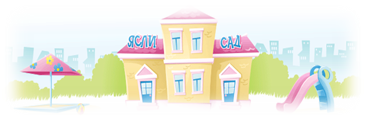 Планируемые мероприятияСроки  проведенияПроводят специалистыФЕВРАЛЬФЕВРАЛЬФЕВРАЛЬГрупповая консультация «Давайте познакомимся!»Познакомить родителей с участниками педагогического процесса. участниками адаптационной семейной группы.Февраль 14.02.2020 - 16.00Заведующий, старший воспитательПрактикум «Музыка с пеленок»Раскрыть перед родителями важные стороны музыкального развития ребёнка на каждой возрастной ступени дошкольного детства.Февраль 26 .02.2020 -16.00Музыкальный руководитель, старший воспитательМАРТМАРТМАРТГрупповая консультация «Сначала было слово»Познакомить родителей с основными показателями развития речи детей.Март 13.03.2020 – 16.00Учитель – логопед, старший воспитательПрактикум «Беби - фитнес»Занятия «Мама и малыш» представляют собой тренировки, где мама и малыш занимаются вместе. Мама выполняет функцию тренера, подстраховывает, направляет, помогает малышу правильно повторять упражнения за специалистом. Март  25. 03.2020 – 16.00Инструктор физической культуры, старший воспитательАПРЕЛЬАПРЕЛЬАПРЕЛЬГрупповая консультация «Живу по расписанию» Формировать у родителей представление о режиме как о значимом факторе в жизни вребенка.Март 10. 04.2020 – 16.00Медицинская сестра, старший воспитательМастер-класс «Играя, развиваем речь» игры на звукоподражание, развитие слуха и логоритмика.Познакомить родителей с разными видами игр и игровых заданий для развития речи детей;Способствовать получению практических навыков по их применению в домашних условиях.Март 22 .04.2020 – 16.00Учитель – логопед, старший воспитательМАЙМАЙМАЙКонсультация «Разноцветные страницы детства»Уютный вечер для родителей о книгах - современной литературе для детей, родителей.Май  08.05.2020 – 16.00Учитель – логопед, старший воспитатель Практикум «Художники с пелёнок»Раскрыть значение рисования для развития детей раннего возраста.Май  27.05.2020 – 16.00Воспитатель, старший воспитатель.Подбор списка литературы для родителей (законных представителей) и детейПо запросу родителей (законных представителей)Старший воспитатель